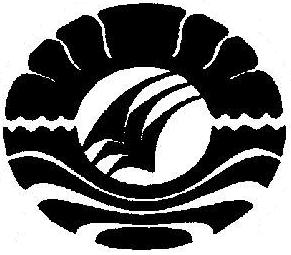 SKRIPSIKEPEMIMPINAN KHARISMATIK KIYAI DI PONDOK PESANTREN (STUDI KASUS DI PONDOK PESANTREN BAHRUL ULUM PALLANGGA KABUPATEN GOWA)LALU MUHAMMAD SYAKURJURUSAN ADMINISTRASI PENDIDIKANFAKULTAS ILMU PENDIDIKANUNIVERSITAS NEGERI MAKASSAR2015